NOMBRE COMPLETOMOISÉS PATIÑO MACIELCARGO ACTUAL PEON “A”Datos Institucionales 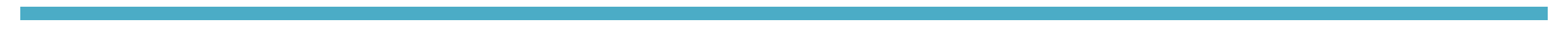 Nombre: Coordinación de Cementerio Municipal Teléfono: 341 413 03 00Domicilio: José Vasconcelos Calderón S/NCorreo-e: alejandro.lopez@ciudadguzman.gob.mxDatos Académicos Primaria: Gabriela Mistral (1979 -1985)Secundaria: José Vasconcelos (1986 – 1989)Experiencia Laboral 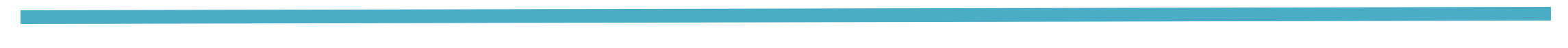 -Servidor Público en el Municipio de Zapotlán el Grande, Jalisco. Desde el 30 de noviembre del año 2009.-Cervecería Corona (1991 – 1994) -Fabrica Chocolatera Rey Amargo (1996 – 2008)Logros destacadosCursos y DiplomadosConstancia curso – taller “Prevención de riesgos laborales” enero 2022Constancia capacitación “Código Ético y Declaración Patrimonial mayo 2022